ESCOLA _________________________________DATA:_____/_____/_____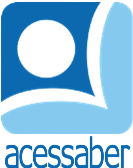 PROF:_______________________________________TURMA:___________NOME:________________________________________________________SITUAÇÕES PROBLEMA DE ADIÇÃOIsabella tem 49 reais, Gabriel tem 74 reais e Davi tem 67 reais. Quanto dinheiro eles têm juntos?R: Uma livraria vendeu 8 livros, 12 cadernos e 45 lápis. Quantos produtos foram vendidos?R: Uma doceira fez 12 doces de leite e 24 cocadas. Quantos doces ela fez?R: Pela manhã a vaca Mimosa produziu 12 litros de leite e à tarde ela produziu mais 6 litros. Quantos litros de leite ela produziu?R: Um fazendeiro tinha 80 galinhas e 46 porcos. Hoje ele comprou 74 bezerros. Quantos animais ele possui agora?R: ESPAÇO CRIATIVO: CRIE UMA OBRA DE ARTE